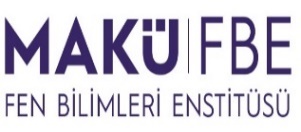 T.C.BURDUR MEHMET AKİF ERSOY ÜNİVERSİTESİFEN BİLİMLERİ ENSTİTÜSÜDOKTORA TEZ İZLEME KOMİTESİ TEZ ÖNERİSİ KARAR TUTANAĞIBurdur Mehmet Akif Ersoy Üniversitesi Fen Bilimleri Enstitüsü Lisansüstü Eğitim-Öğretim ve Sınav Yönetmeliği’nin ilgili maddeleri uyarınca yapılan Doktora Tez Önerisi Savunması gerçekleştirilmiş ve adayın durumu bu tutanakla tespit edilmiştir.                                                                                                             …../…../ 20…..TEZ İZLEME KOMİTESİBurdur Mehmet Akif Ersoy Üniversitesi Fen Bilimleri Enstitüsü Lisansüstü Eğitim-Öğretim ve Sınav Yönetmeliği’nin ilgili maddeleri uyarınca yapılan Doktora Tez Önerisi Savunması gerçekleştirilmiş ve adayın durumu bu tutanakla tespit edilmiştir.                                                                                                             …../…../ 20…..TEZ İZLEME KOMİTESİBurdur Mehmet Akif Ersoy Üniversitesi Fen Bilimleri Enstitüsü Lisansüstü Eğitim-Öğretim ve Sınav Yönetmeliği’nin ilgili maddeleri uyarınca yapılan Doktora Tez Önerisi Savunması gerçekleştirilmiş ve adayın durumu bu tutanakla tespit edilmiştir.                                                                                                             …../…../ 20…..TEZ İZLEME KOMİTESİ